РЕШЕНИЕЗаслушав отчет председателя Контрольно-счетной палаты Петропавловск-Камчатского городского округа Кушнира М.П. о деятельности Контрольно-счетной палаты Петропавловск-Камчатского городского округа за 2019 год, в соответствии со статьей 19 Федерального закона от 07.02.2011 № 6-ФЗ «Об общих принципах организации и деятельности контрольно-счетных органов субъектов РФ и муниципальных образований», частью 2 статьи 53 Устава Петропавловск-Камчатского городского округа, статьей 21 Решения Городской Думы Петропавловск-Камчатского городского округа от 02.03.2016 № 397-нд «О Контрольно-счетной палате Петропавловск-Камчатского городского округа» Городская Дума Петропавловск-Камчатского городского округа РЕШИЛА:отчет о деятельности Контрольно-счетной палаты Петропавловск-Камчатского городского округа за 2019 год принять к сведению согласно приложению к настоящему решению.Приложениек решению Городской ДумыПетропавловск-Камчатскогогородского округаот 25.08.2021 № 987-рОтчет о деятельности Контрольно-счетной палаты Петропавловск-Камчатского городского округа за 2019 годПояснительная записка к отчету о деятельности Контрольно-счетной палаты Петропавловск-Камчатского городского округа
за 2019 годКонтрольно-счетная палата Петропавловск-Камчатского городского округа (далее также - Контрольно-счетная палата, КСП) является постоянно действующим органом внешнего муниципального финансового контроля Петропавловск-Камчатского городского округа (далее – городской округ), образуемым представительным органом городского округа (далее также – представительный орган, Городская Дума) и подотчетным ему. КСП осуществляет свою деятельность на основе Конституции Российской Федерации, федерального законодательства, Устава городского округа и иных нормативных правовых актов городского округа.Полномочия КСП определяются:- Бюджетным кодексом Российской Федерации (далее также – Бюджетный кодекс, БК РФ);- Федеральным законом от 07.02.2011 № 6-ФЗ «Об общих принципах организации и деятельности контрольно-счетных органов субъектов Российской Федерации и муниципальных образований» (далее – Федеральный закон № 6- ФЗ);- Федеральным законом от 05.04.2013 № 44-ФЗ «О контрактной системе в сфере закупок товаров, работ, услуг для обеспечения государственных и муниципальных нужд» (далее – Федеральный закон № 44-ФЗ);- Решением Городской Думы от 02.03.2016 № 397-нд «О Контрольно-счетной палате Петропавловск-Камчатского городского округа»;- Решением Городской Думы от 27.12.2013 № 173-нд «О бюджетном процессе в Петропавловск-Камчатском городском округе»;- Регламентом Контрольно-счетной палаты Петропавловск-Камчатского городского округа, утвержденным решением Коллегии Контрольно-счетной палаты Петропавловск-Камчатского городского округа от 29.03.2019 № 7.Контрольно-счетная палата осуществляет свою деятельность на основе годового плана деятельности, который разрабатывается ею самостоятельно с учетом результатов контрольных и экспертно-аналитических мероприятий.Обязательному включению в годовой план деятельности Контрольно-счетной палаты подлежат поручения Городской Думы и предложения Главы городского округа.В соответствии с действующим законодательством Российской Федерации и нормативными правовыми актами городского округа КСП ежегодно готовит отчет о своей деятельности за прошедший год и направляет его в представительный орган для рассмотрения.До рассмотрения Городской Думой отчет о деятельности Контрольно-счетной палаты за 2019 год рассмотрен и утвержден Коллегией КСП.Основные результаты контрольной деятельности КСП:В 1 разделе отчета «Сведения о проведенных контрольных мероприятиях» приводятся данные о результатах деятельности КСП по 13 контрольным мероприятиям.В 1 раздел отчета включены показатели по 6 контрольным мероприятиям, проведенным в 2018 году, аудиторские отчеты по которым утверждены в 2019 году, и по 7 утвержденным отчетам контрольных мероприятий 2019 года.В целом в 2019 году было охвачено контролем 29 объектов.Контрольные мероприятия в отчетном периоде проведены:- в органах местного самоуправления городского округа, органах администрации городского округа - 4, проверено 5 органов администрации городского округа (пункт 1.1.1 отчета);- в муниципальных учреждениях - 8 (проверено 20 муниципальных учреждений) (пункт 1.1.2 отчета);- в муниципальных унитарных предприятиях - 2 (проверено 4 муниципальных унитарных предприятия) (пункт 1.1.3 отчета).Объем проверенных в отчетном периоде средств составил 1300742,9 тысяч рублей (далее – тыс. рублей) (пункт 1.4 отчета).Из проверенных средств 1123329,9 тыс. рублей являлись средствами бюджета городского округа (пункт 1.4.1 отчета) и 177413,0 тыс. рублей - внебюджетными средствами, а именно, средствами муниципальных унитарных предприятий) (пункты 1.4.2 и 1.4.2.2 отчета).Во 2 разделе отчета «Сведения о проведенных экспертно-аналитических мероприятиях» приводятся показатели о результатах экспертно-аналитической деятельности КСП.В 2019 году КСП проведено 4 экспертно-аналитических мероприятия (п. 2.1 отчета), а именно:1. Внешняя проверка годового отчета об исполнении бюджета городского округа за 2018 год;2. Мониторинг исполнения бюджета городского округа за 1 полугодие 2019 года;3. Мониторинг мер, принимаемых администратором доходов бюджета городского округа по взысканию задолженности по доходам, получаемым в виде арендной платы за земельные участки, государственная собственность на которые не разграничена и которые расположены в границах городского округа, а также средства от продажи права на заключение договоров аренды указанных земельных участков;4. Мониторинг исполнения бюджета городского округа за 9 месяцев 2019 года.В целом Контрольно-счетной палатой в отчетном периоде (без учета экспертного заключения на отчет об исполнении бюджета городского округа за 2018 год) подготовлено 288 экспертных заключения, аналитических записок и информаций (пункт 2.2 отчета), из них:- 143 по проектам муниципальных правовых актов, проектам решений Городской Думы о бюджете и о внесении изменений в бюджет (пункт 2.2.1 отчета);- 99 экспертных заключений - на изменения в муниципальные программы (пункт 2.2.2 отчета);- 46 заключений по иным вопросам (пункт 2.2.4 отчета).Подробная информация о экспертно-аналитической деятельности КСП и подготовленные им документы размещены на официальном сайте Контрольно-счетной палаты в сети «Интернет» в подразделе «Экспертно-аналитическая деятельность КСП» раздела «Деятельность КСП».В 3 разделе отчета «Сведения о проведенных внешних проверках годовых отчетов» отражены данные о 43 проверках годовой бюджетной отчетности главных администраторов бюджетных средств городского округа (пункт 3.1 отчета), по результатам которых составлены соответствующие заключения (пункт 2.2.4 отчета).В отчетном периоде подготовлено 1 экспертное заключение на отчет об исполнении бюджета городского округа за 2018 год (пункт 3.2 отчета). В 4 разделе отчета «Сведения о выявленных нарушениях и недостатках» содержатся сведения о 27 проведенных КСП мероприятиях, по итогам которых выявлены нарушения и недостатки (пункт 4.1 отчета):- 12 по результатам контрольных мероприятий (пункт 4.1.1 отчета);- 1 по результатам экспертно-аналитического мероприятия (пункт 4.1.2 отчета);- 14 по итогам внешних проверок годовой бюджетной отчетности (пункт 4.1.3 отчета).В отчетном периоде фактов нецелевого использования бюджетных средств не установлено (пункт 4.2 отчета).В отчете отражены 5 фактов неэффективного расходования бюджетных средств на общую сумму 2011,4 тыс. рублей (пункт 4.3 отчета), из них:- 343,7 тыс. рублей составляют затраты на содержание пустующих муниципальных помещений, которые после проведенного капитального ремонта за счет средств бюджета длительное время оставались незаселенными;- 1660,7 тыс. рублей составили расходы по проведению муниципальным казенным учреждением «Управление капитального строительства и ремонта» (далее – МКУ «УКСиР») мероприятия по ликвидации экономического отдела, в ходе которого были сокращены 3 штатные единицы. При этом фактически полномочия экономического отдела были переданы в отдел учета и отчетности, куда добавили 3 штатные единицы;- 3 факта на общую сумму 7,0 тыс. рублей, связанные с необоснованно оплаченными работами по снегоочистке территории муниципального бюджетного общеобразовательного учреждения «Основная школа № 5» Петропавловск-Камчатского городского округа (далее – МБОУ «Основная школа № 5»).В отчетном году выявлены факты неэффективного использования муниципального имущества на сумму 13262,2 тыс. рублей, закрепленного за муниципальными унитарными предприятиями (пункты 4.4 и 4.4.3 отчета), а именно, в хозяйственном обороте не задействовано переданное в хозяйственное ведение имущество балансовой стоимостью муниципального унитарного предприятия Петропавловск-Камчатского городского округа «Управление механизации и автомобильного транспорта» - 12565,8 тыс. рублей, муниципального унитарного предприятия Петропавловск-Камчатского городского округа «Лотос-М» (далее – МУП «Лотос-М») - 696,4 тыс. рублей.В 2019 году установлено нарушение, повлекшие за собой недополучение доходов на сумму 5530,0 тыс. рублей (пункт 4.5 отчета), которое связано с неэффективным использованием имущества, находящегося в хозяйственном ведении муниципального унитарного предприятия Петропавловск-Камчатского городского округа «Автостоянка» (далее – МУП «Автостоянка»), в результате которого образовалась дебиторская задолженность за использование пассажирских автобусов от акционерного общества «Автопарк».Кроме этого, в отчетном периоде выявлены нарушения, связанные с несоблюдением порядка и сроков включения объектов основных средств в перечень особо ценного движимого имущества, предоставлением сведений в реестр муниципального имущества на сумму 1338,1 тыс. рублей (пункт 4.6 отчета).Установлены 2 нарушения законодательства Российской Федерации о бухгалтерском учете, требований по составлению бюджетной отчетности на общую сумму 398,4 тыс. рублей (пункт 4.7 отчета). В данный показатель вошли: - 1 нарушение на общую сумму 291,1 тыс. рублей, связанное с отражением МУП «Лотос-М» на счете 10.09 объектов основных средств, что противоречит положениям пункта 5 Положения по бухгалтерскому учету «Учет основных средств «ПБУ 6/01», утвержденного приказом Министерства финансов Российской Федерации от 30.03.2001 № 26н; - 1 нарушение, связанное с необоснованным списанием МКУ «УКСиР» топлива на сумму 107,3 тыс. рублей.В пунктах 4.8 и 4.8.1 отчета учтены 3 нарушения законодательства о контрактной системе в сфере закупок, а именно, Федерального закона № 44-ФЗ, на общую сумму 250,6 тыс. рублей. Указанные нарушения выявлены в МКУ «УКСиР» и заключались в искусственном дроблении закупки на 3 договора для комплектации одного персонального компьютера.В 2019 году выявлено нарушение установленных процедур и требований бюджетного законодательства Российской Федерации, правовых актов при исполнении бюджета на сумму 11,2 тыс. рублей, а именно принятием муниципальным казенным учреждением «Служба автомобильных дорог Петропавловск-Камчатского городского округа» обязательств сверх доведенных ему лимитов, что противоречит статье 161 БК РФ (пункт 4.9 отчета). Иные нарушения (пункт 4.10 отчета) в отчетном периоде составили - 16651,3 тыс. рублей, в том числе:- выявлены нарушения МУП «Лотос-М» положений пункта 6 Порядка ведения органами местного самоуправления реестров муниципального имущества, утвержденного приказом Министерства экономического развития Российской Федерации от 30.08.2011 № 424, на общую сумму 7325,4 тыс. рублей; - приобретение МУП «Лотос-М», в нарушение пункта 3.8 Устава предприятия, алкогольной и прочей продукции на сумму 336,0 тыс. рублей;- на сумму 7032,9 тыс. рублей составили нарушения, связанные с оказанием МУП «Лотос-М» неполного перечня гарантированных услуг по погребению, что в результате привело к необоснованному принятию расходов Управлением образования администрации городского округа, при предоставлении субсидии за счет средств бюджета городского округа;- на сумму 963,3 тыс. рублей выявлены нарушения по оказанным МУП «Лотос-М» услугам, не отвечающим требованиям к качеству гарантированных услуг по погребению, утвержденным постановлением администрации городского округа от 24.10.2018 № 2129 «О требованиях к качеству гарантированных услуг по погребению в Петропавловск-Камчатском городском округе»;- на сумму 114,2 тыс. рублей в Управлении образования администрации городского округа выявлены нарушения, выразившиеся в неправомерной выплате субсидий МУП «Лотос-М»;- на сумму 13,0 тыс. рублей составили нарушения, связанные с возмещением недополученных доходов при организации погребения, согласно справке о смерти от 31.05.2017 № 836;- необоснованное начисление заработной платы работникам МКУ «УКСиР» на сумму 634,4 тыс. рублей;- оплаченные, но не выполненные работы в МКУ «УКСиР», на сумму 47,5 тыс. рублей;- расходы по кадастровым работам в отношении объектов, не закрепленным за МКУ «УКСиР», на сумму 15,0 тыс. рублей.- в муниципальном автономном учреждении «Рассчетно-кассовый центр по жилищно-коммунальному хозяйству города Петропавловска-Камчатского» (далее – МАУ «РКЦ») выявлены неправомерно выплаченные субсидии на сумму 49,6 тыс. рублей.В 5 разделе отчета «Сведения об устранении нарушений» содержатся показатели об устраненных в 2019 году нарушениях на общую сумму 18702,9 тыс. рублей (пункт 5.1 отчета), из них:- 11046,1 тыс. рублей составила взысканная Управлением архитектуры, градостроительства и земельных отношений администрации городского округа задолженность по арендной плате от землепользователей - должников;- 5205,6 тыс. рублей составила взысканная Управлением коммунального хозяйства и жилищного фонда администрации городского округа дебиторская задолженность по оплате за найм муниципальных жилых помещений;- 46,7 тыс. рублей возмещено в бюджет МАУ «РКЦ» за неверно рассчитанную величину социальной поддержки в виде денежных выплат на оплату жилого помещения и коммунальные услуги;- 114,2 тыс. рублей возвращены МУП «Лотос-М» в бюджет городского округа в виде незаконно полученных субсидий;- 7,0 тыс. рублей возвращены подрядчиком МБОУ «Основная школа №5» за необоснованно оплаченные работы (услуги) по снегоочистке территории.Возмещено средств муниципальных унитарных предприятий на сумму 2283,3 тыс. рублей (пункт 5.1.3 отчета). Указанная сумма перечислена акционерным обществом «Автопарк» в счет погашения задолженности за использование пассажирских автобусов МУП «Автостоянка».Возмещено в бюджет в 2019 году по контрольным мероприятиям прошлых периодов:1) администрацией городского округа:- 192,4 тыс. рублей неиспользованной части субсидии, подлежащей возврату в бюджет некоммерческими организациями, за период 2013-2014 годов; - 216,0 тыс. рублей субсидии, выделенной общинам коренных малочисленных народов Севера (далее - общины КМНС), осуществляющим свою деятельность за пределами границ городского округа;2) Управлением делами администрации городского округа:- 315,3 тыс. рублей субсидии, выделенной общинам КМНС, осуществляющим свою деятельность за пределами границ городского округа.3) Управлением культуры, спорта и молодёжной политики администрации городского округа возмещены неправомерные расходы 37,4 тыс. рублей.4) Управлением экономического развития и имущественных отношений администрации городского округа восстановлена задолженность по аренде муниципального имущества в доход бюджета городского округа в сумме 112077,5 тыс. рублей. Возмещено в бюджет городского округа муниципальными автономными дошкольными образовательными учреждениями:- «Центр развития ребенка - детский сад № 39» - 233,7 тыс. рублей;- «Детский сад № 7 комбинированного вида» - 2,8 тыс. рублей.От объекта контроля поступили данные об устранении нарушений бюджетного законодательства, связанных с наличием на балансе учреждения дебиторской задолженности нереальной к взысканию на общую сумму 90586,6 тыс. рублейКроме этого, Управлением коммунального хозяйства и жилищного фонда администрации городского округа по результатам контрольных мероприятий прошлых периодов приняты следующие меры по устранению выявленных недостатков: 1) откорректированы расхождения по объектам муниципального жилого фонда, учтенные в реестре муниципального имущества, с аналогичными объектами, составляющими казну, содержащимися в регистрах бюджетного учета на сумму 6980484,5 тыс. рублей;2) откорректирована балансовая стоимость муниципальных жилых помещений, составляющих казну на сумму 2266610,9 тыс. рублей;3) зарегистрирован переход права собственности по договору мены на жилое помещение по улице Войцешека, дом 9, квартира 28, кадастровой стоимостью 736,2 тыс. рублей.В 6 разделе отчета «Сведения о мерах, принятых по результатам контрольных и экспертно-аналитических мероприятий» содержатся показатели о том, что в отчетном периоде на заседаниях коллегии КСП рассмотрено 42 материала (пункт 6.1 отчета), из них: утверждены 13 отчетов по контрольным мероприятиям и 7 стандартов, план деятельности КСП на 2020 год. Кроме того, на заседаниях коллегии КСП принимались решения по вопросам о снятии с контроля исполненных представлений и предписаний, о принятии к исполнению поручения Городской Думы и внесении изменений в план деятельности КСП, в регламент и стандарты, а также по иным вопросам.По результатам контрольных мероприятий КСП в 2019 году объектам контроля внесено 6 предписаний и 2 представления (пункты 6.2 и 6.4 отчета). При этом невыполненных предписаний и представлений, сроки исполнения которых наступили в отчетном периоде, нет (пункты 6.3 и 6.5 отчета).В отчетном периоде КСП по результатам контрольных мероприятий составлено 6 протоколов об административных правонарушениях, которые направленны на рассмотрение в судебные органы (пункт 6.7 отчета). По направленным на рассмотрение судебных органов протоколам привлечено к административной ответственности 1 должностное лицо органа, являющегося объектом контроля (пункт 6.7.1 отчета), которому судом объявлено предупреждение. 5 административных дел прекращено судами в связи с отсутствием состава административного правонарушения (пункт 6.7.2 отчета).1 протокол возвращен судом для устранения недостатков протокола и повторно в суд не направлялся (пункт 6.8 отчета). Рассмотрение одного административного дела закончилось в 1 квартале 2020 года. В 2019 году КСП материалы в правоохранительные органы для решения вопроса о возбуждении уголовных дел или привлечении должностных лиц к административной ответственности не передавались (пункты 6.9 и 6.10 отчета).При этом следует отметить, что в 2019 году по решению коллегии КСП копии отчетов направлялись в том числе:- инициаторам включения проведенного контрольного мероприятия в план деятельности КСП;- в комиссию Городской Думы по взаимодействию с КСП;- прокурору города Петропавловска-Камчатского в рамках соглашения о порядке взаимодействия прокуратуры города Петропавловска-Камчатского и Контрольно-счетной палаты.В 2019 году в органы местного самоуправления и органы администрации городского округа было направлено 2 информационных письма (пункт 6.11 отчета), в том числе:- Главе городского округа по результатам контрольного мероприятия «Проверка целевого и результативного (законного и эффективного) использования средств бюджета Петропавловск-Камчатского городского округа, выделенных в виде субсидий специализированной службе по вопросам похоронного дела в целях возмещения недополученных доходов в связи с организацией погребения умершего и оказания услуг по погребению»; - директору МУП «Автостоянка» по результатам контрольного мероприятия «Проверка использования муниципального имущества муниципальными унитарными предприятиями и согласования сделок с ним (выборочно)».В отчетном периоде в органы государственной власти Российской Федерации и Камчатского края, органы местного самоуправления городского округа по результатам контрольных мероприятий направлено 4 предложения о внесении изменений в нормативный правовой акт Петропавловск-Камчатского городского округа, а также с целью устранения и недопущения в дальнейшей деятельности, выявленных по итогам проведенных КСП контрольных мероприятий нарушений (пункт 6.12 отчета).В 7 разделе отчета «Правотворческая и методологическая деятельность» приведены данные о подготовке в отчетном периоде 1 проекта правового акта, направленного в Городскую Думу, это проект решения «Об отчете о деятельности Контрольно-счетной палаты Петропавловск-Камчатского городского округа за 2018 год» (пункт 7.1 отчета).Методологическая деятельность КСП в 2019 году осуществлялась в соответствии с требованиями статьи 11 Федерального закона № 6-ФЗ.В целях обеспечения качества, эффективности и объективности проведения контрольных и экспертно-аналитических мероприятий в течение года проводилась работа по разработке и актуализации действующих стандартов. Всего в отчетном периоде было разработано и утверждено коллегией КСП 7 стандартов (пункт 7.2 отчета) для обеспечения единых подходов к:- проведению экспертиз проектов муниципальных правовых актов городского округа;- порядку проведения аудита в сфере закупок товаров, работ, услуг;- проведению контрольных мероприятий;- организации и проведению экспертизы проекта бюджета городского округа на очередной финансовый год и на плановый период;- осуществлению контроля за соблюдением установленного порядка управления и распоряжения имуществом, находящимся в собственности городского округа;- предварительному контролю за исполнением бюджета городского округа;- составлению протоколов об административных правонарушениях.Из 7 разработанных и утвержденных коллегией КСП стандартов:- 6 стандартов разработаны по внешнему муниципальному финансовому контролю;- 1 стандарт по организации деятельности.Все разработанные стандарты размещены на официальном сайте КСП в сети «Интернет» в подразделе «Методические рекомендации и стандарты деятельности» раздела «Деятельность КСП».В 8 разделе отчета «Освещение деятельности Контрольно-счетной палаты» указано, что в 2019 году на официальном сайте КСП было размещено 304 информационных материала (пункты 8.1 и 8.1.1 отчета).Так, в разделе сайта «Деятельность КСП» размещены:- 13 отчетов о результатах проведенных контрольных мероприятий;- 286 экспертных заключений;- 1 аналитическая записка;- 2 информации о ходе исполнения бюджета городского округа на 2019 год (за полугодие и девять месяцев);- отчет о деятельности КСП за 2018 год;- план работы КСП на 2020 год.Кроме того, на официальном сайте Контрольно-счетной палаты размещены: Регламент КСП, 6 стандартов внешнего муниципального финансового контроля и 1 стандарт организации деятельности.На порталах, сайтах Счетной палаты Российской Федерации и Контрольно-счетной палаты Камчатского края, а также в периодических печатных изданиях информация о деятельности КСП в отчетном периоде не размещалась (пункты 8.1.2 и 8.1.3 отчета).В 9 разделе отчета «Справочная информация» указывается, что численность сотрудников КСП по состоянию на конец 2019 года по штату и фактическая составляла 17 единиц (пункты 9.1.1 и 9.1.2 отчета), что на 1 единицу меньше, чем в 2018 году.Из 17 сотрудников - 15 человек имеют высшее профессиональное образование и 2 - средне-специальное.В 2019 году 10 сотрудников КСП прошли обучение по программам профессионального развития (повышение квалификации).Затраты на содержание КСП составили 34 232, 0 тыс. рублей (пункт 9.2.2 отчета) или 98,5 процентов от плановых назначений в сумме 34 753,2 тыс. рублей (пункт 9.2.1 отчета), в том числе на оплату труда 26 639,9 тыс. рублей (пункт 9.2.2.1 отчета) или 99,8 процентов от плановых назначений в сумме 26 692,3 тыс. рублей (пункт 9.2.1.1 отчета).В 10 разделе «Судебная работа» указано, что всего было обжаловано в Арбитражный суд Камчатского края 10 представлений, предписаний, иных действий (в том числе при составлении протоколов об административных правонарушениях), бездействий (в том числе при составлении протоколов об административных правонарушениях) Контрольно-счетной палаты и ее должностных лиц (пункт 10.1 отчета), из них: 1) 4 факта обжалования предписаний и представлений, внесенных в адрес руководителей объектов контроля в 2019 году; 2) 6 фактов обжалования действий должностных лиц Контрольно-счетной палаты, связанных с составлением протоколов об административных правонарушениях в отношении должностных лиц, являющихся руководителями объектов контроля.Из числа вышеуказанных фактов обжалования представлений, предписаний, иных действий (в том числе при составлении протоколов об административных правонарушениях), бездействий (в том числе при составлении протоколов об административных правонарушениях) Контрольно-счетной палаты и ее должностных лиц в 2019 году признаны незаконными 6 (пункт 10.1.1 отчета), из них:1) 1 факт внесения предписания в адрес Управления экономического развития и имущественных отношений администрации городского округа (постановление Арбитражного суда Дальневосточного округа от 16.03.2020 по делу № А24-2512/2019);2) 5 фактов составления протоколов об административных правонарушениях в отношении должностных лиц, являющихся руководителями объектов контроля. Признаны законными 4 представления, предписания, иные действия (в том числе при составлении протоколов об административных правонарушениях) Контрольно-счетной палаты (пункт 10.1.3 отчета), из них:1) 3 предписания внесенных в адрес руководителей объектов контроля:- постановление Пятого арбитражного апелляционного суда от 19.06.2020 по делу № А24-4367/2019; - постановление Арбитражного суда Дальневосточного округа от 06.07.2020 по делу № А24-5313/2019;- определение Арбитражного суда Камчатского края от 19.12.2019 по делу № А24-8244/2019.2) 1 протокол об административном правонарушении в отношении должностного лица – руководителя Управления экономического развития и имущественных отношений администрации Петропавловск-Камчатского городского округа.Количество дел с участием представителей Контрольно-счетной палаты в 2019 году составило 14, из них 8 дел рассмотрены в арбитражных судах, 6 дел рассмотрено в судах общей юрисдикции (пункты 10.2, 10.2.1, 10.2.2 отчета). При этом, из 8 дел, рассмотренных в арбитражных судах, 2 дела, по которым судебное производство начато в 2018 году и было продолжено в 2019, 2020, 2021 годах (№ А24-6709/2018, № А24-6972/2018), 4 дела, по которым судебное производство начато в 2019 году и было продолжено в 2020 году (№ А24-2512/2019, № А24-8018/2019, № А24-4367/2019, № А24-5313/2019). В отчетном периоде представители Контрольно-счетной палаты участвовали в 41 судебном заседании, из которых 35 судебных заседаний проводились в арбитражных судах, 6 – в судах общей юрисдикции (пункты 10.3, 10.3.1, 10.3.2 отчета).В отчетном периоде представители КСП участвовали в судебных заседаниях при рассмотрении дел за пределами Камчатского края 8 раз (пункт 10.4. отчета). Такая необходимость обусловлена отказом арбитражными судами апелляционной и кассационной инстанций, находящимися во Владивостоке и Хабаровске, на ходатайства представителям Контрольно-счетной палаты в участии в судебных заседаниях с использованием систем видеоконференцсвязи через Арбитражный суд Камчатского края по техническим и иным объективным причинам.Затраты на 8 командировок, связанные с участием представителей КСП в судебных заседаниях за пределами Камчатского края, составили в отчетном периоде 381,4 тыс. рублей (пункт 10.5 отчета). Расходы Контрольно-счетной палаты, связанные с выплатами судебных издержек, составили в отчетном периоде 291,9 тыс. рублей (пункт 10.6 отчета). Настоящий отчет подготовлен с учетом замечаний и предложений, отраженных в Заключении экспертно-аналитического мероприятия «Анализ деятельности Контрольно-счетной палаты Петропавловск-Камчатского городского округа» от 06.05.2021, проведенного Контрольно-счетной палатой Камчатского края.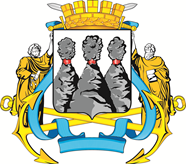 ГОРОДСКАЯ ДУМАПЕТРОПАВЛОВСК-КАМЧАТСКОГО ГОРОДСКОГО ОКРУГАот 25.08.2021 № 987-р40-я сессияг.Петропавловск-КамчатскийОб отчете о деятельности Контрольно-счетной палаты Петропавловск-Камчатского городского округа за 2019 годПредседатель Городской Думы Петропавловск-Камчатского городского округаГ.В. МонаховаПорядковый номер раздела,пункта, подпунктаНаименование показателяЗначение показателяЗначение показателяПорядковый номер раздела,пункта, подпунктаНаименование показателяза отчетный периодза аналогичный период прошлого года1. Сведения о проведенных контрольных мероприятиях1. Сведения о проведенных контрольных мероприятиях1. Сведения о проведенных контрольных мероприятиях1. Сведения о проведенных контрольных мероприятиях1.1.Количество проведенных контрольных мероприятий (единиц),из них:13161.1.1в органах местного самоуправления городского округа, органах администрации городского округа4 (5)101.1.2в муниципальных учреждениях8 (20)6 (14)1.1.3в муниципальных унитарных предприятиях2 (4)01.1.4в прочих организациях001.2.Количество встречных проверок (единиц)001.3.Количество проведенных аудитов в сфере закупок товаров, работ, услуг для обеспечения муниципальных нужд001.4.Объем проверенных средств (тыс. руб.)из них:1300742,910431519,61.4.1средств бюджета городского округа1123329,910431519,61.4.2внебюджетных средств, из них:177413,00,01.4.2.1средств бюджетных и автономных учреждений00,01.4.2.2средств муниципальных унитарных предприятий177413,00,02. Сведения о проведенных экспертно-аналитических мероприятиях2. Сведения о проведенных экспертно-аналитических мероприятиях2. Сведения о проведенных экспертно-аналитических мероприятиях2. Сведения о проведенных экспертно-аналитических мероприятиях2.1.Количество проведенных экспертно-аналитических мероприятий412.2.Количество подготовленных экспертных заключений, аналитических записок, информаций (единиц),из них:2882612.2.1по проектам муниципальных правовых актов, проектам решений Городской Думы о бюджете, о внесении изменений в бюджет1431242.2.2по муниципальным и иным целевым программам99952.2.3по аудиту в сфере закупок002.2.4по иным вопросам46423. Сведения о проведенных внешних проверках годовых отчетов3. Сведения о проведенных внешних проверках годовых отчетов3. Сведения о проведенных внешних проверках годовых отчетов3. Сведения о проведенных внешних проверках годовых отчетов3.1.Количество проведенных проверок годовой бюджетной отчетности главных администраторов бюджетных средств городского округа (единиц)43423.2.Количество подготовленных экспертных заключений на отчеты об исполнении бюджета городского округа, всего (единиц)114. Сведения о выявленных нарушениях и недостатках4. Сведения о выявленных нарушениях и недостатках4. Сведения о выявленных нарушениях и недостатках4. Сведения о выявленных нарушениях и недостатках4.1.Количество мероприятий, в ходе которых выявлены нарушения и недостатки, всего (единиц),из них: 27184.1.1контрольные мероприятия 1213 4.1.2экспертно-аналитические мероприятия 104.1.3внешние проверки годовой бюджетной отчетности и отчетов об исполнении бюджетов1454.2.Нецелевое использование бюджетных средств (единиц / тыс. рублей)0/0,03/43638,94.3.Неэффективное расходование средств (единиц/тыс. рублей),из них:5/2011,41/58519,74.3.1бюджетных средств5/2011,41/58519,74.3.2внебюджетных средств0/0,00/0,04.4.Неэффективное использование муниципального имущества (единиц / тыс. рублей),из них:5/13262,21/23465,94.4.1находящегося в муниципальной казне0/0,01/23465,94.4.2закрепленного за муниципальными учреждениями0/0,00/0,04.4.3закрепленного за муниципальными унитарными предприятиями5/13262,20/0,04.5.Нарушения, повлекшие за собой недополучение доходов (единиц / тыс. рублей):1/5530,03/266987,04.5.1бюджетами бюджетной системы Российской Федерации1/5530,02/225761,24.5.2муниципальными учреждениями0/0,01/41185,94.5.3муниципальными унитарными предприятиями1/5530,00/0,04.6.Нарушения порядка управления и распоряжения имуществом, находящимся в муниципальной собственности городского округа (единиц / тыс. рублей)2/1338,12/8998620,34.7.Нарушения законодательства Российской Федерации о бухгалтерском учете и (или) требований по составлению бюджетной отчетности (единиц / тыс. рублей)2/398,44/404898,24.8.Нарушения законодательства Российской Федерации о контрактной системе в сфере закупок товаров, работ, услуг для обеспечения муниципальных нужд (единиц/тыс. рублей),
из них:3/250,60/0,04.8.1Федерального закона от 05.04.2013 № 44-ФЗ 
«О контрактной системе в сфере закупок товаров, работ, услуг для обеспечения государственных и муниципальных нужд»3/250,60/0,04.8.2Федерального закона от 18.07.2011 № 223-ФЗ «О закупках товаров, работ, услуг отдельными видами юридических лиц»0/0,00/0,04.9.Несоблюдение установленных процедур и требований бюджетного законодательства Российской Федерации, правовых актов при исполнении бюджета (единиц / тыс. рублей)1/11,21/43,44.10Иные нарушения (тыс. рублей)16651,317333,05. Сведения об устранении нарушений5. Сведения об устранении нарушений5. Сведения об устранении нарушений5. Сведения об устранении нарушений5.1.Устранено нарушений (тыс. рублей),
из них:18702,9198276,45.1.1возмещено средств в бюджет городского округа16419,689856,55.1.1.1за счет бюджетных средств160,9источники не учитывались5.1.1.2из внебюджетных источников16258,7источники не учитывались5.1.2возмещено средств учреждений0источники не учитывались5.1.2.1за счет бюджетных средств0источники не учитывались 5.1.2.2из внебюджетных источников0источники не учитывались5.1.3возмещено средств муниципальных предприятий2283,30,05.1.3.1за счет бюджетных средств0,00,05.1.3.2из внебюджетных источников2283,30,06. Сведения о мерах, принятых по результатам контрольных и экспертно-аналитических мероприятий6. Сведения о мерах, принятых по результатам контрольных и экспертно-аналитических мероприятий6. Сведения о мерах, принятых по результатам контрольных и экспертно-аналитических мероприятий6. Сведения о мерах, принятых по результатам контрольных и экспертно-аналитических мероприятий6.1.Количество материалов, рассмотренных на заседаниях Коллегии Контрольно-счетной палаты (единиц)42566.2.Количество направленных предписаний (единиц)6186.3.Количество невыполненных предписаний, сроки исполнения которых наступили в отчетном периоде (единиц)006.4.Количество направленных представлений276.5.Количество невыполненных представлений, сроки исполнения которых наступили в отчетном периоде006.6.Привлечено к дисциплинарной ответственности (человек)006.7.Количество протоколов о совершении административных правонарушений, направленных на рассмотрение в судебные органы или органы, уполномоченные рассматривать дела об административных правонарушениях (единиц),в том числе по которым:696.7.1привлечено к административной ответственности (человек / юридических лиц)1/03/06.7.2отказано в привлечении к административной ответственности (человек / юридических лиц)5/03/06.8.Количество протоколов о совершении административных правонарушений, не направленных на рассмотрение в судебные органы или органы, уполномоченные рассматривать дела об административных правонарушениях (единиц)136.9.Количество материалов контрольных мероприятий, переданных в правоохранительные, надзорные, контролирующие органы (единиц),в том числе по которым:006.9.1возбуждено уголовных дел006.9.2привлечено к административной ответственности (человек / юридических лиц)0/00/06.9.3отказано: 6.9.3.1в возбуждении уголовных дел006.9.3.2в привлечении к административной ответственности (человек / юридических лиц)0/00/06.10.Количество материалов контрольных мероприятий, не переданных в правоохранительные, надзорные, контролирующие органы (единиц)006.11.Количество информационных писем, направленных в органы государственной власти Российской Федерации и Камчатского края, органы местного самоуправления, органы администрации городского округа (единиц)226.12.Количество направленных в органы государственной власти Российской Федерации и Камчатского края, органы местного самоуправления, организации предложений по результатам контрольных и экспертно-аналитических мероприятий (единиц)426.13.Количество реализованных органами государственной власти Российской Федерации и Камчатского края, органами местного самоуправления, организациями предложений по результатам контрольных и экспертно-аналитических мероприятий (единиц)327. Правотворческая и методологическая деятельность7. Правотворческая и методологическая деятельность7. Правотворческая и методологическая деятельность7. Правотворческая и методологическая деятельность7.1.Количество проектов правовых актов, направленных в Городскую Думу (единиц)117.2.Количество разработанных методических материалов (единиц)718. Освещение деятельности Контрольно-счетной палаты8. Освещение деятельности Контрольно-счетной палаты8. Освещение деятельности Контрольно-счетной палаты8. Освещение деятельности Контрольно-счетной палаты8.1.Размещение информации о деятельности Контрольно-счетной палаты в средствах массовой информации (количество материалов),из них:3042798.1.1на официальном сайте Контрольно-счетной палаты3042798.1.2на порталах, сайтах Счетной палаты Российской Федерации, Контрольно-счетной палаты Камчатского края008.1.3в периодических печатных изданиях009. Справочная информация9. Справочная информация9. Справочная информация9. Справочная информация9.1.Численность сотрудников по состоянию на конец отчетного периода (человек):9.1.1по штату17189.1.2фактически17189.2.Затраты на содержание (тыс. рублей)9.2.1запланировано34753,231753,29.2.1.1в том числе на оплату труда26692,327268,79.2.2фактически исполнено34232,031100,99.2.2.1в том числе на оплату труда26639,927104,810. Судебная работа10. Судебная работа10. Судебная работа10. Судебная работа10.1.Обжаловано представлений, предписаний, иных решений, действий (в том числе при составлении протоколов об административных правонарушениях), бездействия (в том числе при составлении протоколов об административных правонарушениях) Контрольно-счетной палаты и ее должностных лиц (единиц), из них:10610.1.1признаны незаконными6010.1.2признаны незаконными в части0010.1.3признаны законными 44 (2)10.2.Количество судебных дел с участием представителей Контрольно-счетной палаты (единиц), из них:14610.2.1в судах общей юрисдикции6010.2.2в арбитражных судах8610.3.Количество судебных заседаний с участием представителей Контрольно-счетной палаты (единиц), из них:412010.3.1в судах общей юрисдикции6010.3.2в арбитражных судах352010.4.Количество судебных заседаний с участием представителей Контрольно-счетной палаты за пределами Камчатского края (единиц)8110.5.Затраты на командировки, связанные с участием представителей Контрольно-счетной палаты в судебных заседаниях за пределами Камчатского края (единиц / тыс. рублей)8/381,41/28,310.6.Расходы Контрольно-счетной палаты, связанные с выплатами судебных издержек (тыс. рублей)291,90,0